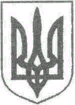 УКРАЇНАНОВОГРАД-ВОЛИНСЬКА МІСЬКА РАДАЖИТОМИРСЬКОЇ ОБЛАСТІРІШЕННЯсімнадцята  сесія                                                                       восьмого скликаннявід  23.12.2021  № 430Про   затвердження    Програми
утримання об’єктів нерухомого
майна  комунальної    власності 
Новоград-Волинської    міської 
територіальної    громади
на 2022-2024 рокиКеруючись пунктом 22 статті 26, статтею 42 Закону України «Про місцеве самоврядування в Україні», законами України «Про оренду державного та комунального майна», «Про приватизацію державного та комунального майна», Господарським кодексом України, міська радаВИРІШИЛА:1.Інформацію про виконання Програми утримання об’єктів нерухомого майна  комунальної власності Новоград-Волинської міської територіальної громади на 2020-2021 роки, затверджену рішенням міської ради  від  23.07.2020   № 977,  взяти до уваги. 2. Затвердити Програму утримання об’єктів нерухомого майна комунальної власності Новоград-Волинської міської територіальної громади на 2022-2024 роки (додається).3. Контроль за виконанням цього рішення покласти на постійну комісію міської ради з питань бюджету територіальної громади, комунальної власності та економічного розвитку  та заступника міського голови Якубова В.О.Міський голова                                                                                 Микола БОРОВЕЦЬДодаток
до рішення міської ради
від  23.12.2021   № 430ПАСПОРТ ПРОГРАМИІ.Загальні положенняПрограма утримання об’єктів нерухомого майна комунальної власності Новоград-Волинської міської територіальної громади  на 2022-2024 роки (далі – Програма) розроблена відповідно до Господарського кодексу України, Цивільного кодексу України, законів України «Про місцеве самоврядування в Україні», «Про приватизацію державного та комунального майна», «Про оренду державного та комунального майна»,  з урахуванням законодавчих та нормативно-правових актів з питань управління майном, нормативно-правових актів міської ради.
          Основною метою Програми є забезпечення ефективного використання та утримання об’єктів нерухомого майна комунальної власності Новоград-Волинської міської територіальної громади в особі міської ради та уповноваженими нею органами, реалізація прав, пов’язаних з володінням, користуванням і розпоряджанням ними у межах, визначених законодавством України з метою задоволення суспільних потреб громади.ІІ. Необхідність прийняття Програми Для створення сприятливих умов ефективного використання та утримання об’єктів та майна комунальної власності Новоград-Волинської міської територіальної громади необхідне відповідно забезпечення фінансовими ресурсами.
    Органи місцевого самоврядування від імені та в інтересах територіальної  громади відповідно до закону здійснюють повноваження щодо володіння, користування та розпорядження об’єктами  права комунальної власності.
           Новоград-Волинська міська  рада є органом, уповноваженим управляти комунальним  майном.До повноважень з управління об’єктами комунальної власності належать всі майнові операції, передача об’єктів комунальної власності в оренду за окремими рішеннями міської ради, господарське відання, оперативне управління, купівля, передача в заставу, ремонт та утримання.Для виконання цих повноважень необхідно здійснювати такі операції:– оцінку об’єктів, що передаються в оренду, здійснення заходів по підготовці та проведенню процедури надання в оренду майна;– оплату робіт та послуг з технічної інвентаризації нерухомого майна, що належить до комунальної власності та перебуває на балансі комунальних підприємств та установ;– оплату робіт з оформлення документів, що засвідчують право комунальної власності;– оплату за постановку та зняття з обліку та державної реєстрації  нерухомого  майна, земельних ділянок та транспортних засобів;  сплату реєстраційного збору за проведення державної реєстрації юридичних осіб – новостворюваних, реорганізованих підприємств, закладів, установ;– оплату робіт щодо обстеження та паспортизації будівель і споруд комунальної власності територіальної громади з метою встановлення їх технічного стану та забезпечення їх надійності і безпечної експлуатації;– оплату витрат, пов’язаних із зверненнями до суду та інших витрат, пов’язаних з управлінням комунальним майном та земельними ділянками комунальної власності;– оплату інших послуг, пов’язаних з управлінням комунальним майном;– придбання товарів, необхідних для збереження  комунального майна;– проведення реконструкції, капітального, поточного ремонту майна комунальної власності.ІІІ. Мета та основні завдання ПрограмиМетою цієї Програми є створення сприятливих умов для забезпечення ефективного використання та утримання об’єктів  майна комунальної власності Новоград-Волинської громади.ІV. Основні заходи ПрограмиЗдійснення заходів щодо підготовки та виготовлення документів, які підтверджують право комунальної власності Новоград-Волинської міської  територіальної громади на об’єкти та майно комунальної власності.Організація проведення незалежної оцінки об’єктів та майна комунальної власності Новоград-Волинської міської  територіальної громади.Здійснення реконструкції, капітального, поточних ремонтів будівель комунальної власності Новоград-Волинської міської територіальної громади, забезпечення заходів по благоустрою, утримання приміщень (в тому числі оплата житлово-комунальних послуг) та інших заходів з метою збереження та належної експлуатації об’єктів.Організацію проведення публічних закупівель,  звернення до суду та інших заходів, пов’язаних з управлінням  комунальним майном.Фінансове забезпечення Програми.Фінансування заходів Програми здійснюється в межах фінансових ресурсів бюджету міської територіальної громади.VI. Очікуваний результатВиконання Програми забезпечить функціонування об’єктів, що є комунальною власністю Новоград-Волинської міської територіальної громади, утримання, збереження,  підвищення ефективності використання майна, що належить до комунальної власності та зміцнення
матеріально-технічної бази об’єктів комунальної  власності.Секретар міської ради                                                                     Оксана ГВОЗДЕНКОІніціатор розроблення програмиУправління житлово-комунального господарства та екології міської радиРозробник програмиУправління житлово-комунального господарства та екології міської радиТермін реалізації програми2022 -2024 рокиПерелік бюджетів, які беруть участь у виконанні Програмибюджет Новоград-Волинської міської  територіальної громадиЗагальний обсяг фінансових ресурсів, необхідних для реалізації Програми2022 – 2024рр. в межах фінансових ресурсів бюджету  міської територіальної громади